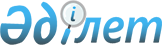 Қазақстан Республикасы Үкіметінің 2006 жылғы 14 наурыздағы № 155 қаулысына өзгерістер енгізу туралы
					
			Күшін жойған
			
			
		
					Қазақстан Республикасы Үкіметінің 2011 жылғы 18 ақпандағы № 153 Қаулысы. Күші жойылды - Қазақстан Республикасы Үкіметінің 2015 жылғы 8 қыркүйектегі № 754 қаулысымен

      Ескерту. Күші жойылды - ҚР Үкіметінің 08.09.2015 № 754 қаулысымен (алғашқы ресми жарияланған күнінен бастап қолданысқа енгізіледі).      Қазақстан Республикасының Үкіметі ҚАУЛЫ ЕТЕДІ:



      1. «Табиғи монополиялар субъектілерінің реттеліп көрсетілетін қызметтерінің (тауарларының, жұмыстарының) тізбесін бекіту туралы» Қазақстан Республикасы Үкіметінің 2006 жылғы 14 наурыздағы № 155 қаулысына (Қазақстан Республикасының ПҮАЖ-ы, 2006 ж., № 8, 71-құжат) мынадай өзгерістер енгізілсін:



      көрсетілген қаулымен бекітілген Табиғи монополиялар субъектілерінің реттеліп көрсетілетін қызметтерінің (тауарларының, жұмыстарының) тізбесінде:



      8-тармақ мынадай редакцияда жазылсын:

      «8. Аэронавигация саласында:



      1) халықаралық ұшуды жүзеге асыратын әуе кемелеріне аэронавигациялық қызмет көрсетуді қоспағанда, Қазақстан Республикасының әуе кеңестігіндегі әуе кемелеріне аэронавигациялық қызмет көрсету;



      2) халықаралық ұшуды жүзеге асыратын әуе кемелеріне аэронавигациялық қызмет көрсетуді қоспағанда, әуеайлақ маңындағы әуе кемелеріне аэронавигациялық қызмет көрсету.»;

      9-тармақтың 2) тармақшасы мынадай редакцияда жазылсын:

      «2) әуежайлардың қызметтері:

      Қазақстан Республикасының әуежайларында коммерциялық емес мақсаттарда техникалық қонуды жүзеге асыра отырып, Қазақстан Республикасының әуе кеңестігі арқылы транзиттік ұшып өтуді жүзеге асыратын авиатасымалдарға қызмет көрсетуді қоспағанда, әуе кемесінің ұшуы мен қонуын қамтамасыз ету;

      Қазақстан Республикасының әуежайларында коммерциялық емес мақсаттарда техникалық қонуды жүзеге асыра отырып, Қазақстан Республикасының әуе кеңестігі арқылы транзиттік ұшып өтуді жүзеге асыратын авиатасымалдарға қызмет көрсетуді қоспағанда, авиациялық қауіпсіздікті қамтамасыз ету;

      Қазақстан Республикасының әуежайларында коммерциялық емес мақсаттарда техникалық қонуды жүзеге асыра отырып, Қазақстан Республикасының әуе кеңестігі арқылы транзиттік ұшып өтуді жүзеге асыратын авиатасымалдарға қызмет көрсетуді қоспағанда, қонатын әуежайда өңдеуге (тиеуге және/немесе түсіруге) жататын жүктер (почталар) болған жағдайда, жолаушылар тасымалдайтын әуе кемесіне қонғаннан кейін үш сағаттан және жүк тасымалдайтын және жүк-жолаушылар тасымалдайтын әуе кемелерінің сертификатталған үлгілері үшін алты сағаттан астам тұрақ орнын беру;

      әуе кемесіне базалық әуеайлақта тұрақ орнын беру;

      жолаушыларды тіркеуге арналған жұмыс орнын (алаңын) беру.».



      2. Осы қаулы алғашқы ресми жарияланған күнінен бастап қолданысқа енгізіледі.      Қазақстан Республикасының

      Премьер-Министрі                           К. Мәсімов
					© 2012. Қазақстан Республикасы Әділет министрлігінің «Қазақстан Республикасының Заңнама және құқықтық ақпарат институты» ШЖҚ РМК
				